    WEEKLY ACTIVITY SCHEDULE FOR JUNE 9, 2019 –June 15, 2019       SUNDAY-9MONDAY-10    TUESDAY-11WEDNESDAY-12THURSDAY-13FRIDAY-14 SATURDAY-1510:00 ChapelW/ Wade Enget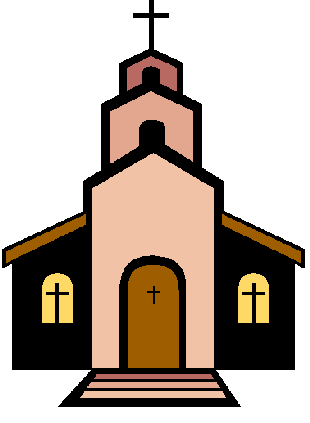 11:45 DINNER2:00 Coffee Social3:00 Movie in the Lobby5:45 SUPPER7:00 The Lawrence Welk Show-Lobby9:00 Devotions9:30 Sit & Get Fit10:00 Coffee & Games11:00 Cattlemen’s Club11:45 DINNER1:00 Mail & Room Visits2:30 BINGO4:30 Card Sharks5:00 Shut the Box5:45 SUPPER9:00  Devotions9:30 Sit & Get Fit10:00 Women’s Club-Ladies Choice11:00 Cattlemen’sClub      11:45 DINNER1:00 Mail/  Room Visits2:00 Coffee Social2:30 Sing-a-Long3:00 Timeless Trivia4:30 Table Games5:45 SUPPER9:00  Devotions9:30 Chair Exercises10:00 Coffee Social/ Games11:00Cattlemen’s Club11:45 DINNER1:00 Mail, Promoters & Room Visits2:30 Bingo4:30 Shut The Box6:30 Hymn Singing5:45 SUPPER8:30 Nail Polishing Day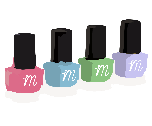 11:00 Cattlemen’s Club      11:45 DINNER1:00 Mail & Room Visits1:30 Chapel –John Senechal2:30 Coffee Social3:00 Sentimental Reflections4:30 Table Games    5:00 Card Sharks5:45 SUPPER8:00 Hair Fixing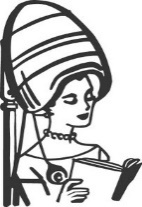 11:00 Cattlemen’s Club11:45 DINNER1:00 Mail Delivery& Room Visits2:30 Bingo!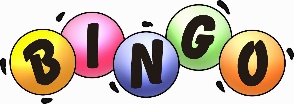 4:30 Card Games 5:00 Pokeno5:45 SUPPER11:00 Cattlemen’s Club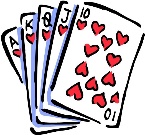 11:45 DINNER1:30 MailDelivery2:00 Coffee Social2:30 Shut The Box4:00 Sing-a-Long4:30 Card Sharks5:30 SUPPER Sunday BreakfastMalt-O-MealBiscuit & GravySausage Patty   Sunday DinnerRoast TurkeyCranberry SauceMashed PotatoesBread StuffingTuscany VegetablesChocolate Cream Pie  Sunday SupperBreaded Fish FilletTator TotsCreamy ColeslawChilled Tropical FruitMonday BreakfastCream of RiceScrambled Egg & CheeseCinnamon ToastMonday DinnerLemon ChickenBow Tie Pasta W/ AlfredoItalian Green BeansWheat Dinner RollButterscotch BarsMonday SupperChicken Noodle SoupPimento Cheese SandwichPea & Cheese SaladChilled Pineapple Tuesday BreakfastOatmealSausage LinkBelgian WaffleTuesday DinnerBaked HamAu Gratin PotatoesDiced CarrotsWheat Dinner RollApple PieTuesday SupperKnoepfla Soup W/ HamGrilled Chicken SandwichCreamy CucumbersPistachio PuddingWed. BreakfastCream of Wheat Hard Boiled EggBacon StripsWed. DinnerSwedish MeatballsMashed PotatoesWheat BreadMixed VegetablesBanana Half    Wed. SupperMacaroni & CheeseGreen BeansPeanut Butter BarThursday BreakfastMalt-O-MealScrambled EggBreakfast Ham Caramel RollThursday DinnerCitrus Pepper Glazed SalmonRice PilafLemon AsparagusCheese BiscuitBlushing PearsThursday SupperFrench Dip SandwichTator TotsGreen GoddessSalad Ice Cream SandwichFriday BreakfastCream of RiceBacon StripsCinnamon French ToastFriday DinnerChicken KievChicken GravyMashed PotatoesSliced Dilled CarrotsBlack Forest CakeFriday SupperLentil & Ham SoupTurkey Salad SandwichTossed SaladPeaches & CreamSaturday BreakfastOatmealWestern OmeletWheat ToastSaturday DinnerCranberry Pork LoinScalloped PotatoesBroccoli & Cheese SauceWheat Dinner RollPeanut Butter BrownieSaturday SupperVegetable SoupTuna Salad SandwichThree Bean saladChilled Apricots